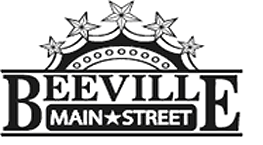 Beeville Main Street Advisory Board Beeville Community Center111 E. Corpus Christi StreetMay 27, 2016 @ 12:00pmAgendaCall To OrderHearing of VisitorsAdminister the Oath of Office to members of the Beeville Main Street Advisory Board.Discussion and possible action on approval of minutes.Discussion and possible action on developing Beeville Main Street’s Core Values.Discussion on possible action on Bee City USA and National Pollinator week. Adjournment.Next Meeting:  June 24, 2016 at 12:00pm.